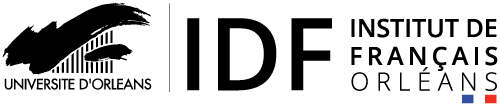 COURS DE SOUTIEN – FRENCH CLASSES2nd semestre 2019/2020FICHE D’INSCRIPTION - REGISTRATION FORMPUBLIC EXTERIEUR Á L’UNIVERSITÉFiche à retourner à -  Please  return to :Anne-Claire MAUNY :  anne-claire.mauny@univ-orleans.frBureau n°026-2, Institut de français AVANT LE 24/01/2020NOM / FAMILY NAME: Prénom / First Name: Date de naissance / Birth date :Nationalité / Nationality:  Adresse :Email :Téléphone :Quelle est votre activité / What is your activity ?Depuis combien de temps êtes-vous en France / How long have you been in France ?Quels sont vos besoins, vos attentes par rapport aux cours de français ? / What are your needs, your expectations for the French courses ?  Inscription à 2 cours par semaine : Français écrit – Français oral 	= 240€2x 1h30 de cours/semaine, soit 30h au total pour le semestre.  Option / Option (uniquement pour les niveaux Avancé et Supérieur selon les résultats du test de positionnement)	= 120€1h30 de cours/semaine soit 15h au total pour le semestre.
Perfectionnement grammatical				Français sur Objectif Universitaire (Méthodologie)		    Payable en espèce ou en chèque en euros, Pour les virements bancaires : merci de nous contacter. Protection des donnéesEn cochant cette case, vous consentez au traitement des données à caractère personnel fournies dans le présent formulaire afin de pouvoir examiner votre demande d’inscription. Seul le service scolarité de l’Institut de Français sera destinataire des présents renseignements, qui sont limités à ce qui est strictement nécessaire au traitement de votre demande, finalité déterminée, explicite et légitime qui empêche tout traitement ultérieur incompatible. Vos données personnelles seront conservées de manière sécurisée et ne seront accessibles par les services opérationnels que pendant le temps nécessaire à l’accomplissement de la finalité poursuivie lors de leur collecte, soit 1 an.Conformément au règlement européen 2016-679-UE du 27 avril 2016 et à la loi n°78-17 du 6 janvier 1978, vous disposez d’un droit de retrait de votre consentement. Sur les mêmes fondements, vous disposez d’un droit d’accès, de rectification, et en cas de motifs légitimes de suppression, de limitation et d’opposition au traitement de vos données. Vous bénéficiez également du droit à la portabilité de vos données. Vous pouvez exercer ces droits en adressant un courriel à l’adresse : idf@univ-orleans.fr
Pour l’exercice de ces droits ou pour toute question relative aux traitements de données, vous pouvez contacter le Délégué à la Protection des Données de l’Université d'Orléans : delegueprotectiondesdonnees@univ-orleans.fr. Par ailleurs, vous pouvez, le cas échéant, introduire une réclamation auprès de la Commission Nationale de l’Informatique et des Libertés (CNIL).Orléans, le Signature Réservé à l’administrationRéservé à l’administrationPaiement reçu le :  N° de chèque :  N° de reçu : Virement : 